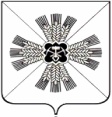 Российская ФедерацияКемеровская областьПромышленновский муниципальный районТарасовское сельское поселениеСовет народных депутатов Тарасовского сельского поселения3-ий созыв,    51-е заседаниеРЕШЕНИЕОт «29» марта 2019 г №123с. ТарасовоОб утверждении перечня муниципального имущества Тарасовского сельского поселения, предназначенного для предоставления во владение и (или) пользование субъектам малого и среднего предпринимательства и организациям, образующим инфраструктуру поддержки субъектов малого и среднего предпринимательства         В целях оказания имущественной поддержки субъектам малого и среднего предпринимательства в Тарасовском сельском поселении, в соответствии с Федеральным законом от 24.07.2007 N 209-ФЗ "О развитии малого и среднего предпринимательства в Российской Федерации", Положением об  имущественной поддержке субъектов  малого и среднего предпринимательства при предоставлении муниципального имущества, утвержденным решением Совета народных депутатов Тарасовского сельского поселения от 29.03.2019 №122, руководствуясь Уставом Тарасовского сельского поселения,  Совет народных депутатов Тарасовского сельского поселения  РЕШИЛ:1. Утвердить прилагаемое перечень муниципального имущества Тарасовского сельского поселения, предназначенного для предоставления во владение и (или) в пользование субъектам малого и среднего предпринимательства и организациям, образующим инфраструктуру поддержки субъектов малого и среднего предпринимательства.  2. Решение вступает в силу с даты опубликования в районной газете «Эхо» и подлежит  обнародованию на официальном сайте  администрации Промышленновского муниципального района в сети «Интернет».3. Контроль за исполнением настоящего решения возложить на председателя комиссии по вопросам бюджета, налоговой политики и финансам (О.Н.Ванисову).УтвержденРешением Совета народных депутатов Тарасовского сельского поселения от 29.03.2019 №123 «Об утверждении перечня муниципального имуществаТарасовского сельского поселения, предназначенного для предоставления во владение и (или) пользование субъектам малого и среднего предпринимательства и организациям, образующим инфраструктуру поддержки субъектов малого и среднего предпринимательства» Переченьмуниципального имущества Тарасовского сельского поселения, предназначенного для предоставления во владениеи (или) в пользование субъектам малого и среднегопредпринимательства и организациям, образующиминфраструктуру поддержки субъектов малого и среднегопредпринимательстваПредседатель Совета народных депутатовТарасовского сельского поселенияВ.Г.ЛангГлава Тарасовского сельского поселенияВ.Г.ЛангN п/пНаименование имуществаАдрес (для недвижимого имущества)Индивидуализирующие характеристики (площадь, кв. м, протяженность, м - для недвижимого имущества; марка, модель, год выпуска - для движимого имущества)12341Нежилое помещение652393, Кемеровская область, Промышленновский район, п.Голубево, ул. Центральная, д. 1б;212,4 кв.м.1975 года ввода в эксплуатацию